Jean-Marie (†) VANGHELUWE,			son époux,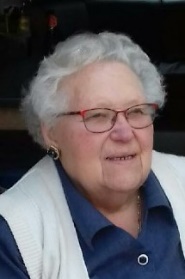 Catherine et Antonio FERNANDES-VANGHELUWE,Françoise VANGHELUWE,Christine et Philippe PEYROT-VANGHELUWE,Dominique et Isabelle VANGHELUWE-DEVIENNE,Frédéric et Michelle VANGHELUWE-BAILLET,Nathalie et William BESIN-VANGHELUWE,	ses enfants,Sandrine FERNANDES et Fabien,Alexandre FERNANDES et Vanessa,Marie-Caroline et Kevin SMAIL-VANGHELUWE,Julie VANGHELUWE et Benjamin,Kévin VANGHELUWE,Camille et Pierre,Baptiste, Alexis et Justine, Fanny,			ses petits-enfants,Olivia, Mattys et Charlie,			ses arrière-petits-enfants,Toute la famille,Ses voisins,Les docteurs, CIESIELCZYK, CUVELIER et GENTINA,Les infirmières, Emmanuelle, Margot et Sabrina,Le personnel du Val de Lys à Tourcoing,Tous ceux qui l’ont connue et estimée,ont la douleur de vous faire part de la perte qu’ils viennent d’éprouver en la personne deMadame Andrée VANGHELUWENée VANHECKEsurvenu à Tourcoing, le 1ier juin 2021, à l’âge de 87 ans.La célébration de ses funérailles aura lieu le samedi 5 juin 2021 à 9 h 30 en l’Eglise Saint Sébastien d’Annappes, Paroisse Cana, à Villeneuve d’Ascq suivie de l’inhumation au cimetière dudit lieu dans le caveau familial.Assemblée à l’église à 9h15.L’offrande en fin de cérémonie tiendra lieu de condoléances.Dans l’attente de ses funérailles, Andrée repose à la chambre funéraire, 161, rue Gaston Baratte à Villeneuve d’Ascq, parking et entrée Boulevard Montalembert, ouverte de 9h00 à 19h00.